The Bennett Project’s mission is to provide support for children with pediatric cancer and their families during and following treatment.  The Bennett Project supports families throughout the St. Louis region with a variety of programming including direct financial support to families, an annual toy and gift card drive for kids undergoing treatment, and quarterly family social events.  In 2020, the Bennett Project will be launching a birthday club gift program for all children in the family.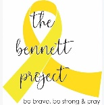 We would like to be notified of quarterly events.Please add our family to the waiting list for the birthday club.We are interested in applying for financial assistance.  (Application does not guarantee assistance.)  I would like to help the Bennett Project with fundraising efforts or event planning.  If you are interested in joining the wait list for our birthday club, please complete the following:www.thebennettproject.org  ~~  www.facebook.com/thebennettproject  ~~  PayPal.me/thebennettprojectFamily NameEmail AddressMailing addressTell us a little about your child battling cancer and your family.Where is/was your child in treatment?How did you hear about The Bennett Project?NameBirthdayInterests Child 1Child 2Child 3Child 4Child 5